Váš list číslo/zo dňa	 Naše číslo			Vybavuje/linka			Š.Bukovinka                                        			OcU/GyorgyB/2019/01	 	Balázs GYÖRGY		 11.06.2019Vec: Výzva na predloženie cenovej ponuky – zaslanieObec Šiatorská Bukovinka, ako verejný obstarávateľ si Vás dovoľuje požiadať o predloženie cenovej ponuky na predmet zákazky:„Keramické poháre“za účelom zistenia predpokladanej hodnoty zákazky (ďalej len PHZ).Uvedenú požiadavku Vám predkladáme v súlade s ustanovením § 6 zákona č. 343/2015 Z. z. o verejnom obstarávaní v znení neskorších predpisov (ďalej len zákon).Zároveň žiadame o predloženie neoverenej kópie oprávnenia na podnikanie v predmete zákazky a čestného vyhlásenia o tom, že nemáte zákaz účasti vo verejnom obstarávaní. Pokiaľ predložené ponuky nepresiahnu výšku finančného limitu zákaziek s nízkou hodnotou, Vaša ponuka bude zároveň slúžiť pre účely výberového konania.Ponuku je možné predložiť elektronicky na mailovú adresu balazs.gyorgy@filakovo.sk, alebo osobne v uzatvorenej obálke s označením: „Cenová ponuka – Keramické poháre“ do podateľne verejného obstarávateľa v termíne do 21.06.2019 do 13:00 hodiny.V rámci cenovej ponuky vyžadujeme predloženie cenovej ponuky, platnej do konca októbra 2019 podľa špecifikácie uvedenej v prílohe. Veríme, že sa verejného obstarávania zúčastníte a predložíte ponuku na požadovaný predmet obstarávania v súlade s touto výzvou a priloženou špecifikáciou.S pozdravom    						Ing. Peter Badinka 							      starosta obcePríloha č. 1: Špecifikácia predmetu zákazky pre účely zistenie PHZPríloha č. 2: Logo INTERREGPríloha č. 3: Logá jednotlivých projektových partnerovPríloha č. 4: časť z dokumentácie s názvom „BRAND BOOK“ (týkajúce sa používania loga INTERREG)Príloha č.1:  Špecifikácia predmetu zákazky pre účely zistenia PHZ„Keramické poháre“Identifikácia verejného obstarávateľa:Názov verejného obstarávateľa: Obecný úrad, Šiatorská Bukovinka 41Sídlo: Šiatorská Bukovinka 41., 985 58 RadzovceIČO: 00316431Kontaktná osoba: Balázs GYÖRGYTel.: +421 918 602 511 E-mail: balazs.gyorgy@filakovo.skTyp zmluvy a predmet zákazky: Úspešnému uchádzačovi bude zaslaná Objednávka na predmet zákazky: „Keramické poháre“.Obec Šiatorská Bukovinka obstará keramické poháre ako propagačné materiály v rámci projektu s názvom Prezentácia kultúrneho dedičtva historického Novohradu presahujúceho hranice a dobu.Podrobný popis predmetu zákazky:Celkové množstvo: 320 kusov. Špecifikácia keramického pohára: materiál: hlina hrnčiarskarozmery: výška cca. 11-12 cm, priemer v spodnej časti cca. 8-9 cm, priemer hornej časti cca. 9-10 cmpovrchová úprava: vo vnútri 1 x glazované (bezolovnatá glazúra), zvonka patinovanéfarba: hnedáIné: -    točené na hrnčiarskom kruhu, 2 x pálenéspodok (z vonkajšej strany) pohára má byť ošetrená s  logom INTERREGU podľa priloženého vzoru – viď. prílohu č. 2 Výzvy na predloženie cenovej ponukypoháre majú byť ošetrené (na vonkajšej strane) aj so 4 rôznymi logami jednotlivých projektových partnerov (Fiľakovo, Šiatorská Bukovinka, Bátonyterenye, Bükki Nemzeti Park Igazgatósága) podľa priložených vzorov – viď. prílohu č. 3 Výzvy na predloženie cenovej ponuky. Tieto štyri logá sa majú umiestniť do štyroch štítov, ktoré budú rovnomerne rozmiestnené po celom obvode pohára. Úspešný uchádzač po obdržaní objednávky má pripraviť a predložiť na odsúhlasenie verejnému obstarávateľovi (objednávateľovi)  tzv. „prototyp“ pohára. Po odsúhlasení „prototypu“  bude môcť vyrobiť dané množstvo pohárov. Termín dodania predmetu zákazky je do 31. októbra 2019.Zdroj finančných prostriedkov: Interreg V-A Slovakia-Hungary Cooperation ProgrammeObsah ponuky:Oprávnenie na podnikanie Čestné vyhlásenie o zákaze účasti o vo verejnom obstarávaníCenová ponukaPríloha č.2:  Logo INTERREG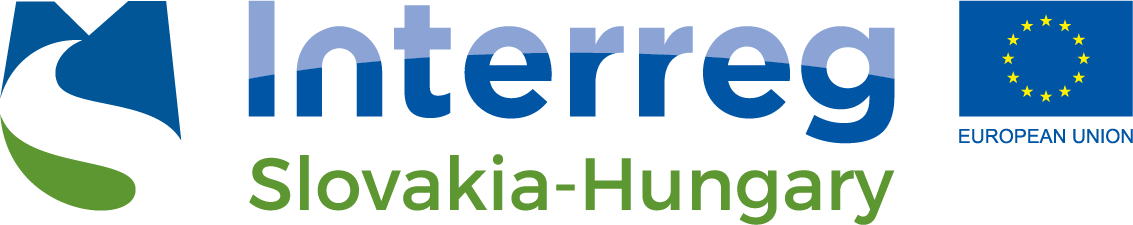 Príloha č. 3: Logá jednotlivých projektových partnerov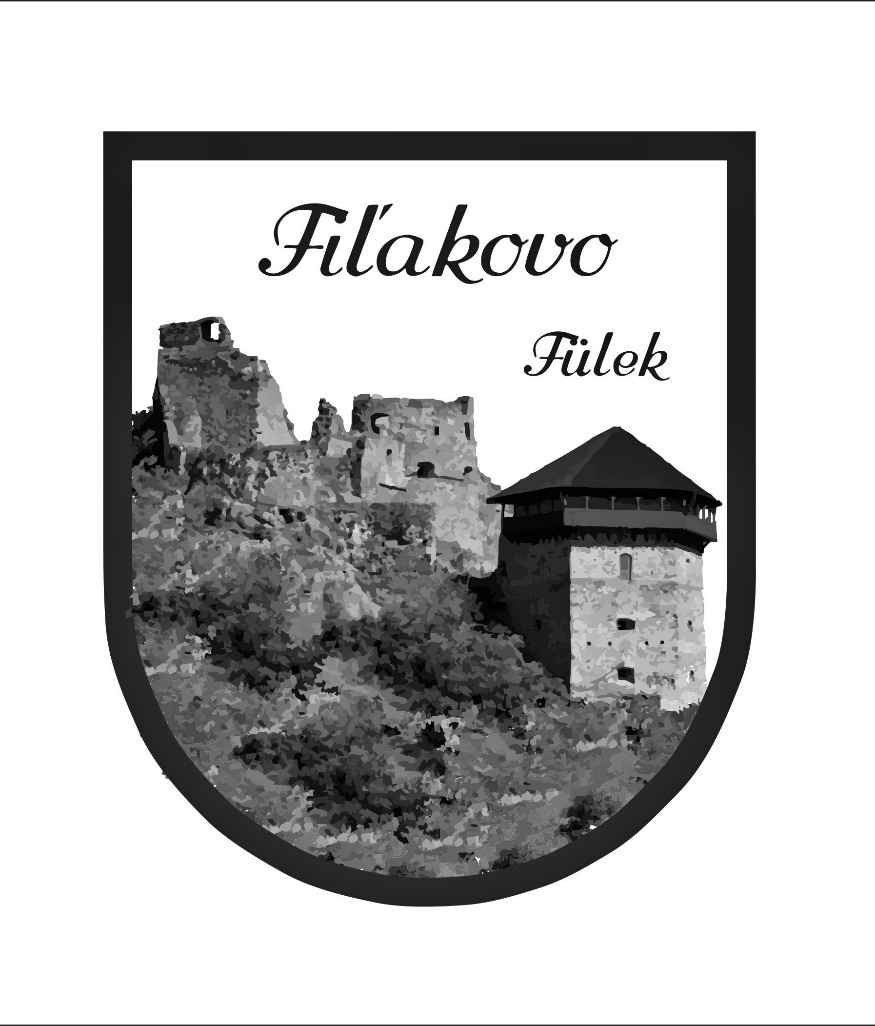 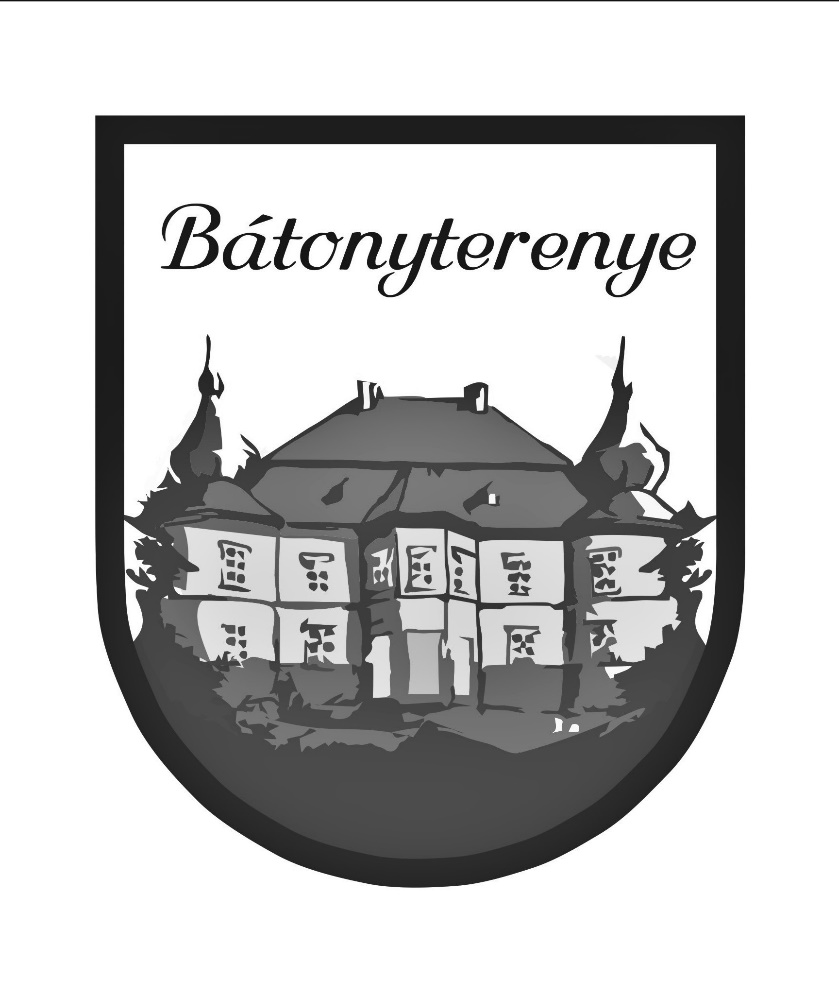 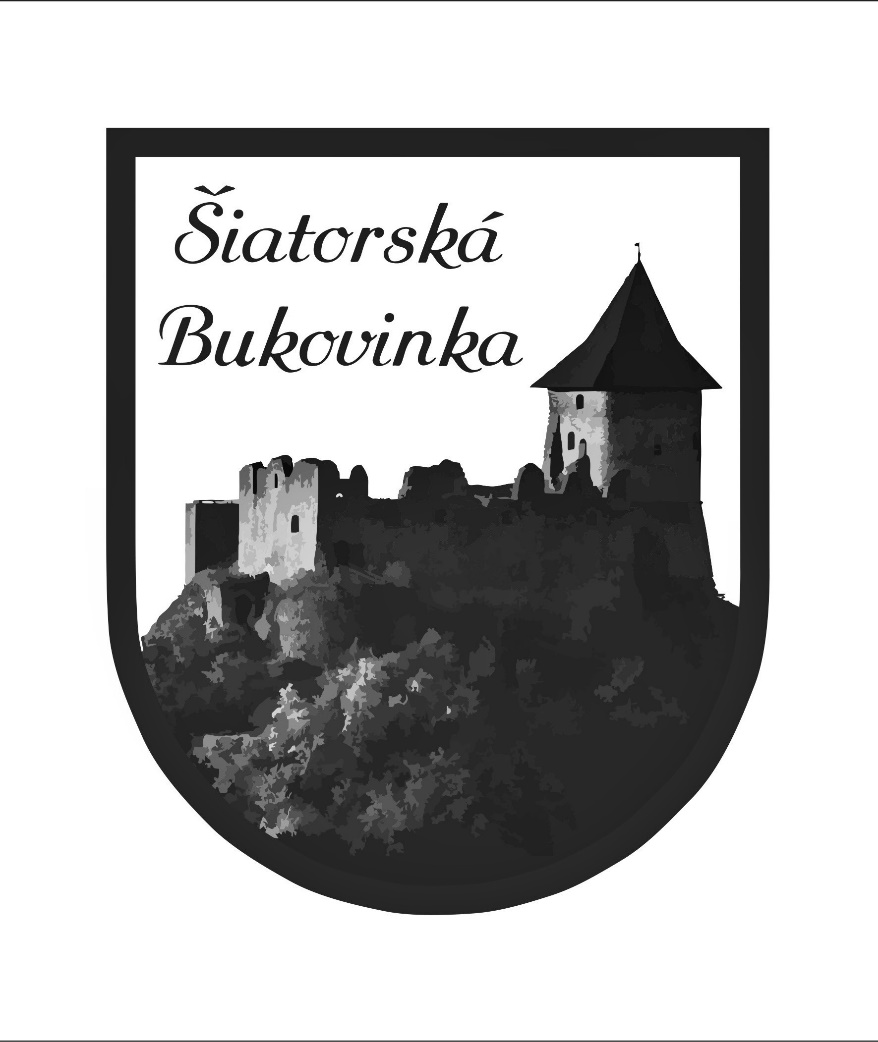 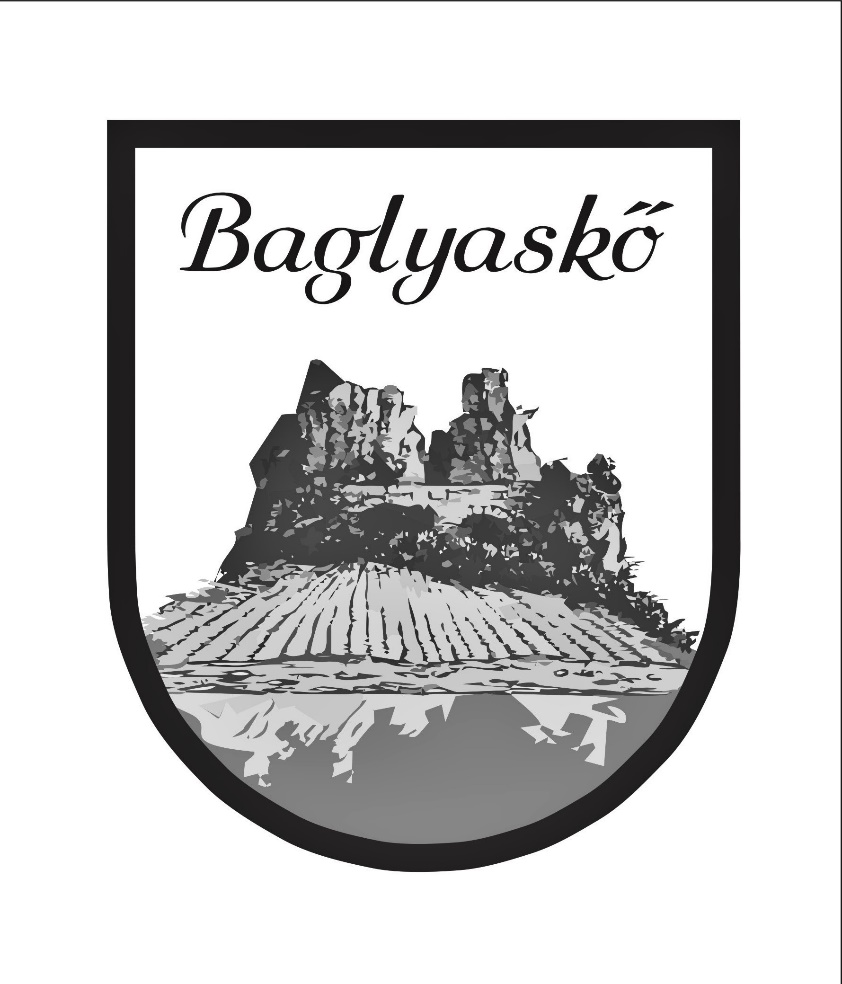 Príloha č. 4: časť z dokumentácie s názvom „BRAND BOOK“ (týkajúce sa používania loga INTERREG)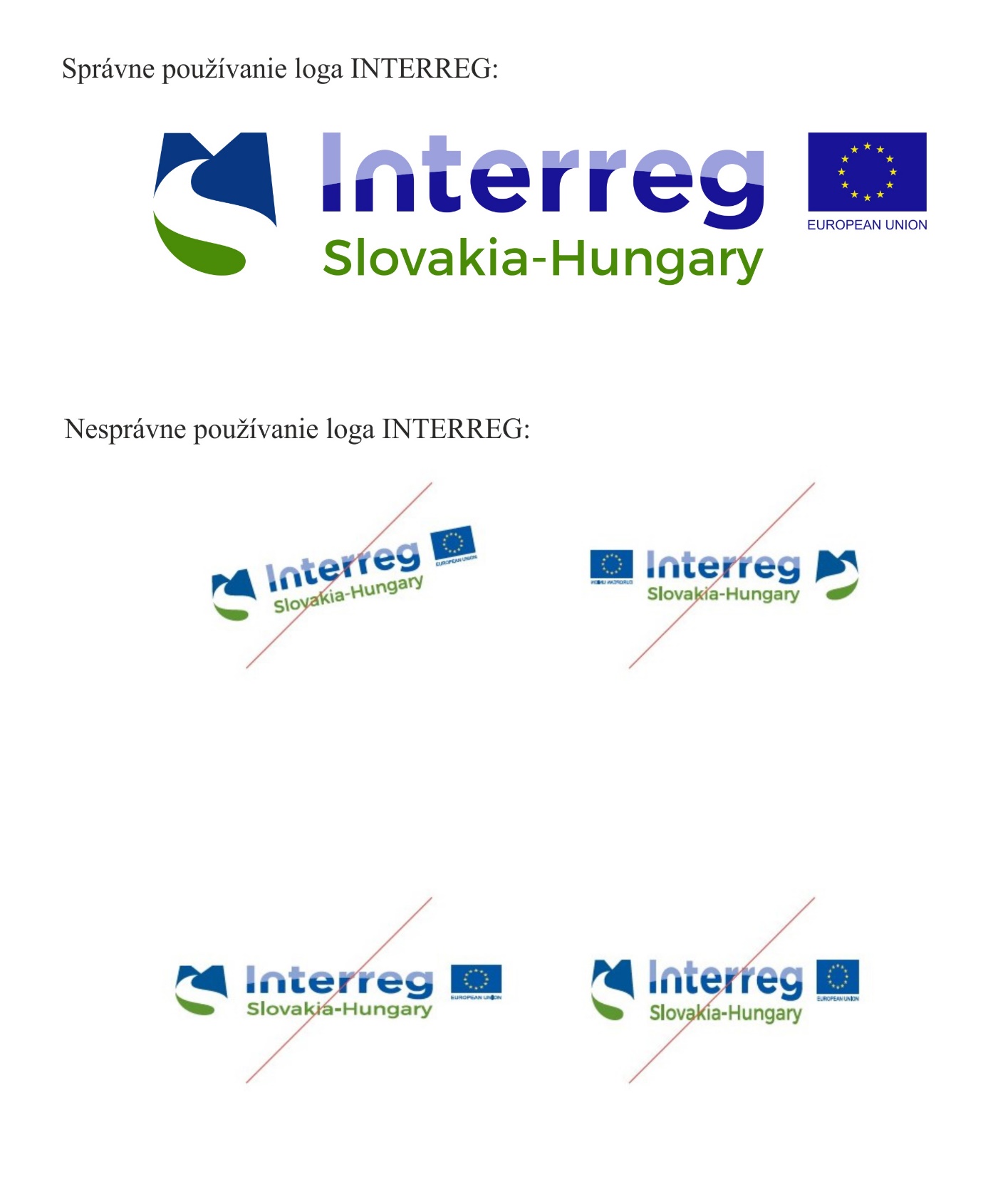 